ПРОЕКТ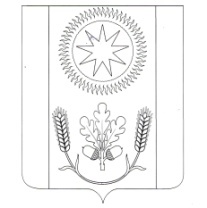 АДМИНИСТРАЦИЯ СЕЛЬСКОГО ПОСЕЛЕНИЯ ВЕНЦЫ-ЗАРЯ        ГУЛЬКЕВИЧСКОГО РАЙОНАПОСТАНОВЛЕНИЕот ________						                                 № ________поселок Венцы                                                                                                                      ПРИЛОЖЕНИЕ                                                                                              УТВЕРЖДЕНО    постановлением администрации сельского поселения Венцы-Заря                                                                            от ____________№ ____ПОРЯДОК выдачи свидетельства о регистрации почетного захоронения, свидетельства о регистрации воинского захоронения1. Свидетельства о регистрации почетного, воинского захоронения выдаются одновременно с предоставлением места для создания почетного, воинского захоронения.2. В день внесения записи в книгу регистрации захоронений (захоронений урн с прахом) уполномоченный исполнительный орган в сфере погребения и похоронного дела оформляет и вручает свидетельство о регистрации почетного, воинского захоронения лицу, на которое зарегистрировано данное место захоронения.3. Копия свидетельства подшивается к представленным документам и остаётся на хранении в уполномоченном исполнительном органе в сфере погребения и похоронного дела.4. В случае утери свидетельства лицо, взявшее на себя обязанность осуществить погребение умершего (погибшего), вправе обратиться в уполномоченный исполнительный орган в сфере погребения и похоронного дела за предоставлением заверенной копии свидетельства.5. Предоставление заверенной копии свидетельства осуществляется уполномоченным исполнительным органом в сфере погребения и похоронного дела в течение трёх рабочих дней со дня представления соответствующего заявления лица, взявшего на себя обязанность осуществить погребение умершего (погибшего).Главный специалист администрациисельского поселения КубаньГулькевичского района                                                                                         С.С. АтапинаОб утверждении Порядка выдачи свидетельства о регистрации почетного захоронения, свидетельства о регистрации воинского захоронения      В соответствии с Федеральным законом от 6 октября 2003 г. № 131-ФЗ «Об общих принципах организации местного самоуправления в Российской Федерации», Федеральным законом от 12 января 1996 г. № 8-ФЗ «О погребении и похоронном деле», законом Краснодарского края о 4 февраля 2004 г. № 666-КЗ «О погребении и похоронном деле в Краснодарском крае», руководствуясь уставом сельского поселения Венцы-Заря Гулькевичского района, п о с т а н о в л я ю:     1. Утвердить Порядок выдачи свидетельства о регистрации почетного захоронения, свидетельства о регистрации воинского захоронения (прилагается).Об утверждении Порядка выдачи свидетельства о регистрации почетного захоронения, свидетельства о регистрации воинского захоронения      В соответствии с Федеральным законом от 6 октября 2003 г. № 131-ФЗ «Об общих принципах организации местного самоуправления в Российской Федерации», Федеральным законом от 12 января 1996 г. № 8-ФЗ «О погребении и похоронном деле», законом Краснодарского края о 4 февраля 2004 г. № 666-КЗ «О погребении и похоронном деле в Краснодарском крае», руководствуясь уставом сельского поселения Венцы-Заря Гулькевичского района, п о с т а н о в л я ю:     1. Утвердить Порядок выдачи свидетельства о регистрации почетного захоронения, свидетельства о регистрации воинского захоронения (прилагается).Об утверждении Порядка выдачи свидетельства о регистрации почетного захоронения, свидетельства о регистрации воинского захоронения      В соответствии с Федеральным законом от 6 октября 2003 г. № 131-ФЗ «Об общих принципах организации местного самоуправления в Российской Федерации», Федеральным законом от 12 января 1996 г. № 8-ФЗ «О погребении и похоронном деле», законом Краснодарского края о 4 февраля 2004 г. № 666-КЗ «О погребении и похоронном деле в Краснодарском крае», руководствуясь уставом сельского поселения Венцы-Заря Гулькевичского района, п о с т а н о в л я ю:     1. Утвердить Порядок выдачи свидетельства о регистрации почетного захоронения, свидетельства о регистрации воинского захоронения (прилагается).     2. Главному специалисту сектора чрезвычайных ситуаций, организационно-кадровой работы и имущественных отношений администрации сельского поселения Венцы-Заря Гулькевичского района Лаврентьевой Д.М. обнародовать настоящее постановление в специально установленных местах для обнародования муниципальных правовых актов органов местного самоуправления сельского поселения Венцы-Заря Гулькевичского района и разместить его на официальном сайте сельского поселения Венцы-Заря Гулькевичского района в информационно-телекоммуникационной сети «Интернет». 4. Контроль за выполнением настоящего постановления оставляю за собой.          5. Настоящее постановление вступает в силу со дня его официального обнародования.Глава сельского поселения Венцы-Заря Гулькевичского района                                                               Д.В.Вишневский     2. Главному специалисту сектора чрезвычайных ситуаций, организационно-кадровой работы и имущественных отношений администрации сельского поселения Венцы-Заря Гулькевичского района Лаврентьевой Д.М. обнародовать настоящее постановление в специально установленных местах для обнародования муниципальных правовых актов органов местного самоуправления сельского поселения Венцы-Заря Гулькевичского района и разместить его на официальном сайте сельского поселения Венцы-Заря Гулькевичского района в информационно-телекоммуникационной сети «Интернет». 4. Контроль за выполнением настоящего постановления оставляю за собой.          5. Настоящее постановление вступает в силу со дня его официального обнародования.Глава сельского поселения Венцы-Заря Гулькевичского района                                                               Д.В.Вишневский     2. Главному специалисту сектора чрезвычайных ситуаций, организационно-кадровой работы и имущественных отношений администрации сельского поселения Венцы-Заря Гулькевичского района Лаврентьевой Д.М. обнародовать настоящее постановление в специально установленных местах для обнародования муниципальных правовых актов органов местного самоуправления сельского поселения Венцы-Заря Гулькевичского района и разместить его на официальном сайте сельского поселения Венцы-Заря Гулькевичского района в информационно-телекоммуникационной сети «Интернет». 4. Контроль за выполнением настоящего постановления оставляю за собой.          5. Настоящее постановление вступает в силу со дня его официального обнародования.Глава сельского поселения Венцы-Заря Гулькевичского района                                                               Д.В.Вишневский